Oefenopdracht 1 H2 Koershoeken en snelheidNaam:a.	Een helikopter vertrekt vanuit Roosendaal. De koers is West. Noem twee plaatsen in deze richting._____________________________________________________________________b.	Meet de koershoek van Axel naar Hoek._____________________________________________________________________c.	Teken vanuit Domburg een koershoek van 300o.d.	Een helikopter vliegt van Renesse naar Middelburg. Teken en meet met je kompasroos de koershoek die de helikopter vliegt._____________________________________________________________________e.	Bereken hoeveel kilometer de helikopter heeft gevlogen van Renesse naar Middelbrug._____________________________________________________________________f.	Een helikopter vliegt van Roosendaal naar Cadzand met een gemiddelde snelheid van 180 km/u. Hoeveel minuten duurt deze vlucht?_____________________________________________________________________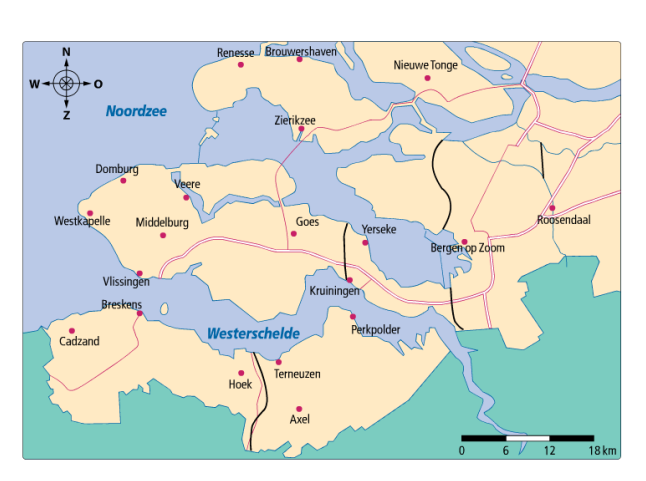 